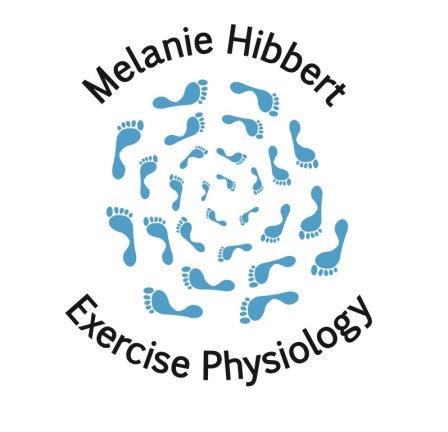 RECIPE OF THE WEEK – Crunchy Chicken SatayIngredients1/2 C crunchy natural peanut butter1T coconut oil, melted2T soy sauce1t chilli flakes1 clove garlic, minced2cm knob of ginger, minced2 Chicken breasts, cut into pieces300g snow peas, trimmed1 bunch asparagus, ends snapped, spears halved1/4C peanuts1 lime, cut into wedges2T white sesame seedsMethodPreheat the oven to 200CCombine the peanut butter, coconut oil, soy sauce, chilli, garlic and ginger in a baking dish and mix well.Add chicken and chuck around to coat in mix. Bake for 15minsRemove from oven add vegies, peanuts, lime wedges and sesame seeds. Bake for 10mins or until chicken is brown.